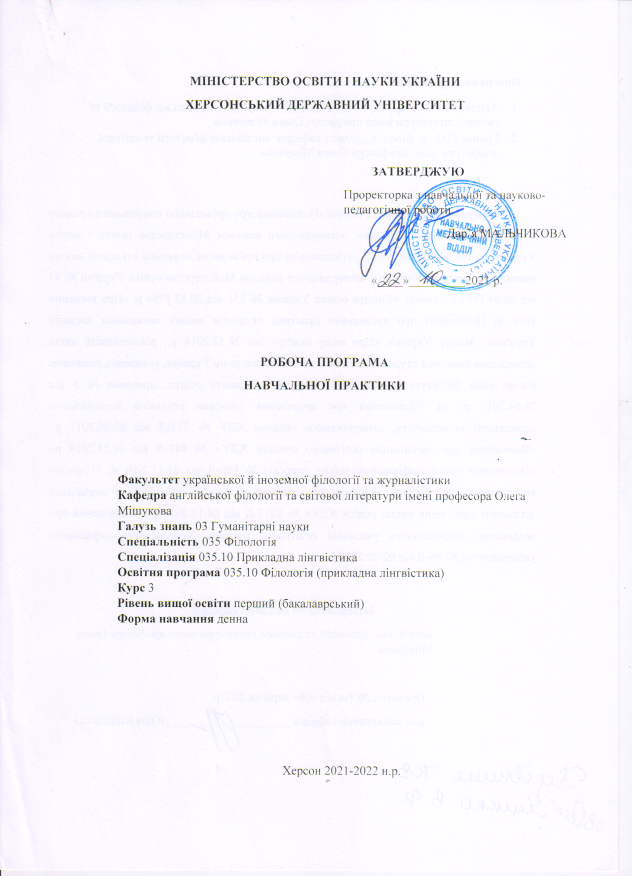 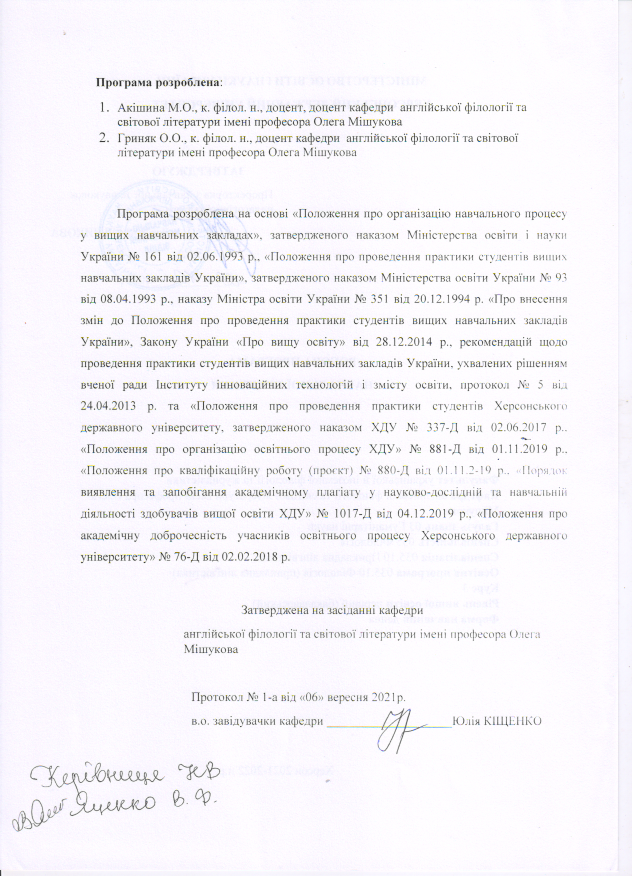 ВСТУПНавчальна (перекладацька) практика здобувачів ступеня вищої освіти «бакалавр» за спеціальністю 035 Філологія. Спеціалізація: 035.10 Філологія (прикладна лінгвістика) є обов’язковою освітньою компонентою ОПП «Філологія (прикладна лінгвістика)» і необхідним складником підготовки висококваліфікованих фахівців. Навчальна  (перекладацька) практика здобувачів ІІІ курсу проводиться протягом чотирьох тижнів і дорівнює 6 кредитам ЄКТС. Мета ТА завдання практики	Метою  навчальної (перекладацької) практики студентів ІІІ курсу спеціальності 035 Філологія. Спеціалізація: 035.10 Філологія (прикладна лінгвістика) є формування комплексу загальних і фахових компетентностей, необхідних для здійснення освітньої діяльності для здобуття ступеня вищої освіти «бакалавр» і майбутньої професійної перекладацької діяльності.Під час навчальної (перекладацької) практики реалізується комплекс завдань:ознайомити з організацією перекладацької діяльності, умовами праці та посадовими обов’язками перекладача на конкретному підприємстві; формувати свідоме ціннісне ставлення та сприяти підвищенню мотивації щодо опанування професії перекладача;стимулювати розвиток особистісних якостей, знань і вмінь, як-от культура ділового спілкування, уміння уникати конфліктів, здатність до швидкої адаптації до ситуацій, що змінюються;удосконалювати знання англійської мови, збагачувати словниковий запас;поглиблювати знання про прийоми й стратегії перекладу, перекладацькі трансформації, технічні засоби й інформаційні технології у перекладацькій діяльності;розвивати й удосконалювати перекладацькі вміння, навички редагування перекладу та філологічного аналізу тексту.Компетентності, що формуються в процесі проходження навчальної (перекладацької) практики:ЗК 9. Здатність спілкуватися іноземною мовою.ЗК 11. Здатність застосовувати знання у практичних ситуаціях.ФК 6. Здатність вільно, гнучко й ефективно використовувати англійську мову, в усній та письмовій формі, у різних жанрово-стильових різновидах і регістрах спілкування (офіційному, неофіційному, нейтральному), для розв’язання комунікативних завдань у різних сферах життя.ФК 7. Здатність до збирання й аналізу, систематизації та інтерпретації мовних фактів, інтерпретації та перекладу тексту (залежно від обраної спеціалізації).ФК 10. Здатність здійснювати лінгвістичний та спеціальний філологічний аналіз текстів різних стилів і жанрів іноземною мовою.ФК 12. Здатність до організації ділової комунікації.Програмні результати навчанняПРН 1. Вільно спілкуватися з професійних питань із фахівцями та нефахівцями державною та іноземною(ими) мовами усно й письмово, використовувати їх для організації ефективної міжкультурної комунікації.ПРН 6. Використовувати інформаційні й комунікаційні технології для вирішення складних спеціалізованих задач і проблем професійної діяльності.ПРН 9. Характеризувати, встановлювати та описувати зв’язки соціолінгвістичних аспектів у вивченні іноземних мов залежно від ситуації спілкування та культурних традицій.ПРН 11. Знати принципи, технології і прийоми створення усних і письмових текстів різних жанрів і стилів державною та іноземною (іноземними) мовами.ПРН 13. Аналізувати, інтерпретувати й узагальнювати найбільш важливі та актуальні мовні явища і процеси комп’ютерної лінгвістики, визначати їхню специфіку й місце з огляду жанрових / тексттипологічних характеристик. для інформацію з використанням відповідних методів, виявляти елементи, яких не вистачає, обробляти отриману інформацію та встановлювати зв’язки із фоновим знанням. ПРН 14. Використовувати англійську мову в усній та письмовій формі, у різних жанрово-стильових різновидах і регістрах спілкування (офіційному, неофіційному, нейтральному), для розв’язання комунікативних завдань у побутовій, суспільній, навчальній, професійній, науковій сферах життя.ПРН 15. Здійснювати лінгвістичний та спеціальний філологічний аналіз текстів різних стилів і жанрів.ПРН 17. Збирати, аналізувати, систематизувати й інтерпретувати мовний матеріал й використовувати його для розв’язання складних задач і проблем у сферах професійної діяльності та/або навчання. Зміст практики3.1. Види робіт під час практикиПрактична підготовка здобувачів ступеня вищої освіти «бакалавр» за спеціальністю 035 Філологія. Спеціалізація: 035.10 Філологія (прикладна лінгвістика) ІІІ курсу навчання передбачає виконання таких видів робіт:участь у настановній конференції у ХДУ;знайомство з керівником від бази практики й сферою та особливостями діяльності підприємства-бази практики;складання індивідуального плану проходження практики, його узгодження з керівником від бази практики;консультації з керівником практики від ХДУ (не менш 1 разу на тиждень);знайомство зі специфікою роботи перекладача на базі практики, вивчення розпорядку й умов праці, посадових обов’язків перекладача;вивчення особливостей документів, які перекладаються на базі практики, їхнього тематичного спрямування;складання глосарію термінів, які потрібно знати перекладачеві на базі практики;виконання письмового перекладу окремих документів / фрагментів документів під керівництвом  керівника від бази практики;виконання залікових письмових перекладів;обговорення результатів практики з керівником від бази;оформлення щоденника й звіту з практики;участь у підсумковій конференції у ХДУ;складання заліку.3.2. Список рекомендованої літературиОсновнаКорунець І.В. Теорія і практика перекладу (аспектний переклад): Підручник.  Вінниця: Нова книга, 2003. 448с.Карабан В.І. Переклад англійської наукової і технічної літератури. Граматичні труднощі, лексичні, термінологічні та жанрово-стилістичні проблеми.  Вінниця: Нова книга, 2002. 564с.Переклад англомовної економічної літератури : економіка США: заг. принципи: навч. посіб. для студ. ВНЗ, що навчаються за екон. спец. та фахом "Переклад" / Л. М. Черноватий [и др.] ; ред. Л. М. Черноватий, В. І. Карабан. Вид. 2-ге, доп. Вінниця : Нова книга, 2007. 411 с. Черноватий Л. М. Переклад англомовної юридичної літератури : навч. посіб. для студ. вищих закладів освіти юрид. спец. та спец. "Переклад" / Л. М. Черноватий [и др.] ; ред. Л. М. Черноватий, В. І. Карабан. Вінниця : Поділля-2000, 2002.  448 с. Переклад англомовної громадсько-політичної літератури. Міжнародні конвенції у галузі прав людини : посіб. для студ. вищ. навч. закл. /               Л. М. Черноватий [и др.] ; ред. Л. М. Черноватий, В. І. Карабан. Вінниця : Нова Книга, 2006.  272 с. Черноватий Л. М. Переклад англомовних текстів засобів захисту інтелектуальної власності. Патенти. Знаки для товарів та послуг  : [навч. посіб. для студ. вищ. закл. освіти] / [Черноватий Л. М.,                  Царьова С. О.]. Вінниця : Нова Книга, 2011.  302 с.Nikolenko, A. G. Translating car terminology. English - Ukrainian - Russian: навч. посіб. для студ. вищ. закл. освіти / Nikolenko A. G. ; Нац. ун-т біоресурсів і природокористування України. - Vinnytsia : Nova Knyha, 2010. 240 с. Переклад англомовної психологічної літератури  : навч. посіб. для студ. вищ. закл. освіти, що навчаються за психол. спец. та спец. "Переклад" / [Л. М. Черноватий та ін.] ; за ред. Л. М. Черноватого, В. І. Карабана та Т. Б. Хомуленко.  Вінниця : Нова Книга, 2012. 511 с.Переклад медичних текстів [Текст] : навч. посіб. / Чернів. нац. ун-т ім. Ю. Федьковича ; [уклад. М. В. Заполовський].  Чернівці : Рута, 2011.  63 сГолікова О. М. Переклад термінології у галузі електроніки, електротехніки та енергетики з англійської на українську мову  : навч. посіб. для студ. вищ. навч. закл. / О. М. Голікова, В. М. Мирошниченко, С. О. Царьова ; Нац. техн. ун-т "Харк. політехн. ін-т". - Харків: Підручник НТУ "ХПІ", 2012.  149 с. ДопоміжнаКоптілов В. В. Теорія і практика перекладу. Київ: Юніверс, 2003. 446 с.Ребрій О. В. Перекладацький скоропис  : навч. посіб. для студ. вищ. навч. закл., що навчаються за спец. "Переклад" / О. В. Ребрій ; під ред. д-ра пед. наук Л. М. Черноватого, д-ра філол. наук В. І. Карабана. - Вінниця : Поділля-2000, 2002. 110 с. Бялик В. Д. Перекладознавство: теорія і практика  / В. Д. Бялик, І. М. Микитюк, М. В. Лукащук ; Чернів. нац. ун-т ім. Юрія Федьковича = Translation studies: Theory and practice / V. D. Bialyk, I. M. Mykytiuk, M. V. Lukashchuk : навч. посіб. для студ. вищ. навч. закл. України спец. "Переклад". - Чернівці : Чернів. нац. ун-т : Золоті литаври, 2012.  607 сЛатышев  Л.К.  Технология  перевода.  Уч. пособие  по  подготовке  переводчиков . Москва: НВИ-Тезаурус, 2000. 280с.Мирам Г. Э. Профессия: переводчик.  Киев : Ника-Центр : Эльга, 1999. 158 сМирам Г. Профессиональный перевод : учеб. пособие для студ. вузов / Г. Мирам, А. Гон.  Киев : Эльга : Ника-Центр, 2003. 135 сМирам Г. Алгоритмы перевода : вступ. курс по формализации пер.  Киев : Эльга ; К. : Ника-Центр, 2004. 175 сНекряч Т. Є. Через терни до зірок: труднощі перекладу художніх творів : навч. посіб. для студ. переклад. ф-тів ВНЗ / Т. Є. Некряч, Ю. П. Чала ; Київський національний ун-т ім. Тараса Шевченка. Інститут філології, Київський національний лінгвістичний ун-т. Вінниця : Нова книга, 2008.  195 с. Чернишенко, І. А.. Переклад ділового мовлення : практ. Посібник. Кіровоград : РВВ КДПУ ім. В.Винниченка, 2004.  104 с. Царьова С. О. Переклад патентної документації США: навч. посібник для студ. вищих навч. Закл. Харків. : НТУ "ХПІ", 2007. 208 с.Переклад граматичних конструкцій. Active Voice/Passive Voice: пратикум для студ. І курсу спец. 6.030500 "Переклад" / Національний авіаційний ун-т ; уклад. А. Г. Гудманян [та ін.]. - Київ : НАУ, 2005.           60 с.Інтернет-ресурсиLongman Dictionary of Contemporary English. URL: https://www.ldoceonline.com/ Macmillan Dictionary. URL: https://www.macmillandictionary.com/ GrammarWay. URL:  https://grammarway.com/ua British National Corpus: URL:  http://www.natcorp.ox.ac.uk/ Corpus of Contemporary American English. URL: https://www.english-corpora.org/coca/ SmartCat URL: https://ru.smartcat.com/ Методичні рекомендаціїОформлення щоденникуЗаписи в щоденнику ведуть щодня. Щоденник заповнюють акуратно, одним кольором, розбірливим почерком, виправлення не допускаються. Правильність оформлення щоденника перевіряє безпосередньо керівник практики. Щоденник регулярно підписує керівник практики від бази практики або керівник практики від ХДУ в день відвідування бази практики або проведення консультації. У щоденникові повинні бути вказані прізвища, імена, по батькові всіх керівників практики, мають бути проставлені всі підписи й три печатки підприємства, дата вашого прибуття та вибуття (друга сторінка щоденника) У розділі «Календарний графік проходження практик» зазначають виконані й оцінені фахові (залікові) завдання, передбачені робочою програмою практики. Оцінюють ці завдання керівники практики від ХДУ.У розділі «Робочі записи під час практики» записують проведену роботу за кожний день практики. Слід уникати загальних висловів, наводити конкретні дані. Дата першого запису в щоденникові має збігатися з першим днем практики, дата останнього запису – з останнім днем практики. Проведені заходи обов’язково оцінюють керівник від бази практики або керівник практики від ХДУ з відповідним підписом.Оформлення звітної документаціїТитульний аркушХерсонський державний університетФакультет української й іноземної філології та журналістикиКафедра англійської філології та світової літератури імені професора Олега МішуковаМатеріали навчальної (перекладацької) практикиСтудента / студентки  __ групи спеціальності ____Прізвище, ім’я, по-батькові2021-2022 навчальний рікСторінка 1Звітпро проходження навчальної (перекладацької) практикиСторінка __ГлосарійСторінка __Заліковий переклад 1Сторінка __Заліковий переклад 2Написання звіту про результати навчальної (перекладацької) практики. Звіт студента оформлюється в друкованому вигляді на аркуші А4, 14 шрифтом, інтервал 1,5, вирівнювання по ширині, обсяг – 300-350 слів.  Звіт має містити такі обов’язкові складники: загальна характеристика бази практики, специфіка роботи перекладача на базі практики, особливості документів для перекладу та труднощі, що виникають у перекладача в процесі перекладу таких документів (наведіть приклади й прокоментуйте шляхи подолання перекладацьких труднощів);загальна оцінка результатів проходження практики (які знання поглиблено, яких нових знань і вмінь набуто тощо), побажання щодо покращення умов проходження практики. Звіт має бути оригінальним твором, виконаним самостійно кожним студентом. Укладання глосарію.Глосарій укладається студентом в процесі ознайомлення з прикладами англійськомовних документів, що перекладаються на базі практики. Глосарій має містити 50 англійських термінів з галузі, в якій спеціалізується підприємство-база практики. Глосарій оформлюється у вигляді таблиці, яка має назву, що відображає сферу або тематику перекладу. Англійські терміни (слова, словосполучення) розташовуються за абеткою, до кожного з них подаються українські еквіваленти та речення-приклади, що ілюструють використання кожного терміну. За необхідності можна надати кілька прикладів, якщо запропоновано кілька українських еквівалентів одного англійського терміну. Приклад оформлення таблиці глосарію:Назва таблиці (Наприклад, «Глосарій термінів нафтопереробної промисловості»)Глосарій має бути виконаний самостійно кожним студентом і бути оригінальним документом.Виконання залікових перекладів.За період навчальної практики студент має виконати 2 залікові переклади англійською й українською мовами обсягом 350 слів мовою оригіналу кожен.Студент оформлює переклад на аркуші А4, 14 шрифтом, інтервал 1,5, вирівнювання по ширині, без друкарських помилок.  У перекладному документі бажано зберегти вигляд і форматування оригінального документу. До тексту перекладу додається копія тексту оригінального документу з дозволу керівника від бази практики. Вимоги до перекладу: адекватність і точність; збереження стилю оригінального тексту; дотримання норм сучасного правопису і правил граматики; дотримання єдиної термінології; використання необхідних перекладацьких трансформацій і прийомів.Завдання до залікуЗавдання до заліку складаються з таких видів робіт:оформлення щоденника практики;написання звіту;оформлення глосарію;оформлення залікових перекладів.4. Форми й методи контролюКонтроль виконання програми навчальної (перекладацької) практики студентів складається з поточного та підсумкового контролю. Поточний контроль здійснюється керівником практики від ХДУ  протягом усього її періоду під час консультацій зі здобувачами та бесід з керівниками від баз практики за такими напрямами:дотримання вимог трудової дисципліни та техніки безпеки;активна вмотивована участь в усіх видах діяльності під час практики;вчасне та якісне виконання здобувачем кожного виду діяльності;рівень сформованості англійськомовної комунікативної компетентності та перекладацьких умінь;оперативність виправлення недоліків та помилок, вказаних керівником.Підсумковий контроль здійснюється у формі диференційованого заліку. Після закінчення практики студент надає на перевірку керівнику практики від ХДУ виконані завдання й оформлений щоденник практики та звітує перед комісією про виконання програми практики під час підсумкової конференції. Груповий керівник практики пропонує студенту підсумкову оцінку на підставі сумарної оцінки за всіма напрямками його діяльності за період практики. Студент, який не виконав програму практики або отримав негативну залікову оцінку, відраховується з університету за поданням декана факультету.5. ВИМОГИ ДО ЗВІТУЗвіт з навчальної (перекладацької) практики складається з таких частин:щоденник практики, оформлений згідно з вимогами, який містить індивідуальний план роботи здобувача на базі практики з позначками про виконання кожного завдання від керівника від бази; відгук-характеристику роботи студента від керівника від бази практики;звіт студента, оформлений згідно з методичними рекомендаціями;залікові переклади, оформлені згідно з методичними рекомендаціями;глосарій, оформлений згідно з методичними рекомендаціями.6. КРИТЕРІЇ ОЦІНЮВАННЯЗдобувач допускається до складання заліку з навчальної (перекладацької) практики за умов виконання програми практики в повному обсязі, своєчасного подання всіх матеріалів на перевірку керівнику від ХДУ  й отримання позитивного відгука-характеристики від керівника від бази практики. Підсумкова залікова оцінка за навчальну (перекладацьку) практику нараховується за накопичувальним принципом і є сумою таких компонентів:Критерії оцінювання оформлення щоденника практикиКритерії оцінювання звіту з практикиКритерії оцінювання глосарію термінівКритерії оцінювання перекладівПідсумкова оцінка№Англійський термінУкраїнський еквівалентПриклад1Термін 1Еквівалент 1Речення 123Вид роботиМаксимальна кількість балівОформлення щоденника практики10Звіт з практики20Глосарій термінів30Залікові переклади40Разом100Кількість балівКритерії оцінювання10правильно оформлений щоденник, не містить помилок, містить не більше одного виправлення.9-8щоденник практики містить незначні недоліки, більше двох виправлень.7-6неохайність та помилки у щоденнику практики.5-4неохайність та більше трьох помилок у щоденнику практики.1-2неохайність та більше чотирьох помилок у щоденнику практики.0відсутність щоденника практики, несвоєчасність надання щоденника на перевірку Кількість балівКритерії оцінювання20Звіт відповідає всім вимогам щодо його складання й оформлення; є особистим твором студента, який містить його враження, ґрунтовний аналіз і самооцінку результатів навчальної (перекладацької) практики, надано необхідні приклади з авторськими коментарями й аналізом.19-15Звіт відповідає вимогам щодо його складання й оформлення; є особистим твором студента, який містить його враження, аналіз і самооцінку результатів навчальної (перекладацької) практики. Звіт оформлено з недоліками (друкарські помилки, неправильне форматування сторінок тощо).14-5Звіт відповідає вимогам щодо його складання й оформлення; є особистим твором студента, який містить його враження, аналіз і самооцінку результатів навчальної (перекладацької) практики. Звіт оформлено з недоліками (друкарські помилки, неправильне форматування сторінок тощо). Характеристика позицій звіту занадто стисла й формальна, бракує авторських прикладів і коментарів.4-1Звіт не відповідає вимогам щодо його складання й оформлення та не містить особистої оцінки власних результатів навчальної (перекладацької) практики, несвоєчасно поданий на перевірку.0Звіт не підготованоКількість балівКритерії оцінювання30Глосарій укладено згідно з усіма вимогами29-25Глосарій укладено з недоліками оформлення (друкарські й орфографічні помилки, недоліки форматування тощо)24-20Глосарій укладено з такими недоліками: окремим англійські термінам відповідають некоректні українські еквіваленти (не більше 10% некоректних еквівалентів); наявні недоліки оформлення19-15Глосарій укладено з такими недоліками: окремим англійські термінам відповідають некоректні українські еквіваленти (не більше 20% некоректних еквівалентів), наявні недоліки оформлення14-10Глосарій укладено з такими недоліками: 30% англійських термінів надано з неправильними українськими еквівалентами, не всі терміни проілюстровано реченнями-прикладами їхнього використання в документах, наявні недоліки оформлення9-1Глосарій містить недостатню кількість термінів і складений з порушенням вимог щодо його оформлення0Глосарій не складеноКількість балівКритерії оцінювання40Усі переклади є якісними, адекватними й правильно оформленими39-30Усі переклади є якісними, адекватними й правильно оформленими, але містять окремі недоліки, як-от: стилістичні огріхи, відсутність необхідної перекладацької трансформації.29-20Переклади є адекватними, але містять недоліки оформлення, стилістичні огріхи, граматичні помилки, неправильні еквіваленти, відсутні необхідні перекладацькі трансформації.19-1Переклади не відповідають вимогам.0Переклади не виконано.Сума балів за всі види роботи під час практикиОцінка ECTSОцінка за національною шкалою90 – 100Авідмінно82-89Вдобре74-81Сдобре64-73Dзадовільно60-63Езадовільно35-59FXнезадовільно з можливістю повторного складання0-34Fнезадовільно з обов’язковим повторним проходженням практики